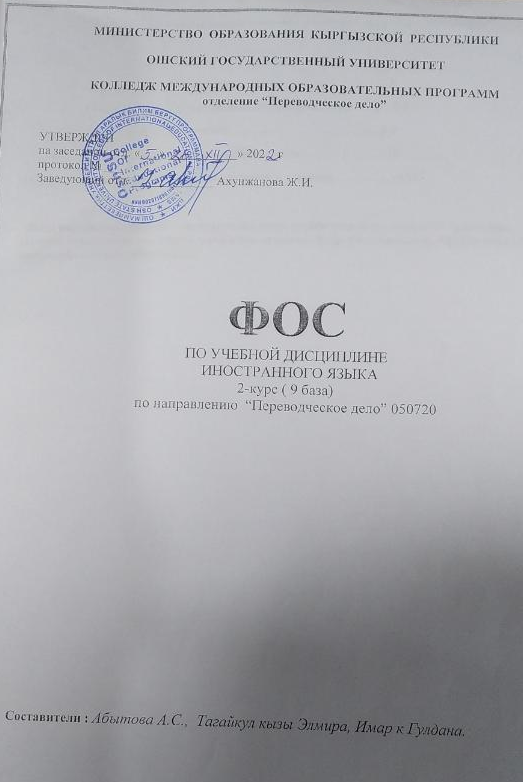 МИНИСТЕРСТВО  ОБРАЗОВАНИЯ  КЫРГЫЗСКОЙ  РЕСПУБЛИКИОШСКИЙ ГОСУДАРСТВЕННЫЙ УНИВЕРСИТЕТКОЛЛЕДЖ МЕЖДУНАРОДНЫХ ОБРАЗОВАТЕЛЬНЫХ ПРОГРАММотделение “Переводческое дело”УТВЕРЖДЕН на заседании отд. «___» ___________» 202__г протокол № ___Заведующий отд. _____________Ахунжанова Ж.И.ФОСПО УЧЕБНОЙ ДИСЦИПЛИНЕ ИНОСТРАННОГО ЯЗЫКА2-курс (9база) по направлению  “Переводческое дело” 050720Составители :Абытова А.С.,  Тагайкул кызы Элмира, Имар к Гулдана.Содержание:1.Ожидаемые результаты и компетенции………………………………22.Перечень оценочных средств по учебной дисциплине………………3-53.Критерии оценивания по дисциплине……………………………....5-94.Матрица  компетентностных задач по дисциплине..………………..105.Критерии оценки знаний студентов на зачете и экзамене…………..10-11 Фонд оценочных средств – неотъемлемая часть нормативно-методического обеспечения системы оценки качества освоения студентами основной профессиональной образовательной программы высшего образования.1. Результаты обучения и компетенции, формируемые в процессе изучения дисциплины «Иностранного  языка »В  процессе  изучения  дисциплины   студент  достигнет  следующих  результатов обучения (РОд), соответствующих   ожидаемым  результатам  освоения  образовательной программы (РОоп) и  заданным  для  дисциплины компетенциям:2.Перечень оценочных средств3.Карта  накопления  баллов  по  дисциплинеIII семестр3.1. Показатели, критерии и шкала оценивания компетенций промежуточного контроля знаний по учебной дисциплинеИностранного языка»4.Матрица  компетентностных задач по дисциплине5.Критерии оценки знаний студентов на зачете и экзаменеВ соответствии  с  картой накопления баллов,  студент может набирать  баллы по всем видам  занятий.  На практических занятиях  за куизи, диктант, выполнение упражнений, конспектов студенты могут получить максимум 10 баллов;   СРС  за выполнение домашних заданий, презентации получают максимум 10 баллов; итоговый контроль -  максимум 40б  за письменный и устный опрос по пройденным темам на основе билетов.	Выставление оценок на экзаменах осуществляется на основе принципов объективности, справедливости, всестороннего анализа качества знаний студентов, и других положений, способствующих повышению надежности оценки знаний обучающихся и устранению субъективных факторов.В соответствии с действующими нормативными актами и рекомендациями Министерства образования и науки КР устанавливаются следующие критерии выставления оценок на экзаменах по гуманитарным, естественным, техническим и другим дисциплинам:- оценка"отлично"выставляется студенту, который обнаружил на экзамене всестороннее, систематическое и глубокое знание  учебно-программного материала, умение свободно выполнять задания, предусмотренные программой, который усвоил основную литературу и ознакомился с дополнительной литературой, рекомендованной программой. Как правило, оценка "отлично" выставляется студентам, усвоившим взаимосвязь основных понятий дисциплины и их значений для приобретаемой профессии, проявившим творческие способности в понимании, изложении и использовании учебно-программного материала;- оценка "хорошо"выставляется студенту, который на экзамене обнаружил полное знание учебно-программного материала, успешно выполнил предусмотренные в программе задания, усвоил основную литературу, рекомендованную в программе. Как правило, оценка "хорошо" выставляется студентам, показавшим систематический характер знаний по дисциплине и способным к их самостоятельному выполнению и обновлению в ходе дальнейшей учебной работы и профессиональной деятельности;- оценка "удовлетворительно"выставляется студенту, обнаружившему знание основного учебного материала в объеме, необходимом для дальнейшей учебы и предстоящей работы по профессии, справляющемуся с выполнением заданий, предусмотренных программой, который ознакомился с основной литературой, рекомендованной программой. Как правило, оценка "удовлетворительно" выставляется студентам, допустившим погрешности в ответе на экзамене и при выполнении экзаменационных заданий, но обладающим необходимыми знаниями для их устранения под руководством преподавателя;- оценка "неудовлетворительно"выставляется студенту, обнаружившему пробелы в знаниях основного учебно-программного материала, допустившему принципиальные ошибки в выполнении предусмотренных программой заданий, не ознакомившемуся с основной литературой, предусмотренной программой, и не овладевшему базовыми знаниями, предусмотренными по данной дисциплине и определенными соответствующей программой курса (перечень основных знаний и умений, которыми должны овладеть студенты, является обязательным элементом рабочей программы курса)Шкала оценок:Код  РОоп и его формулировка  Код компетенции ОПОП и их формулировка РО дисциплины (РОд)             и их формулировкаРО 1-Применение стилистических, страноведческих, грамматических, фонетических знаний для ведения межязыкового общения и межкультурной коммуникации.ОК-4 Осуществлять поиск, интерпретацию и использование информации, необходимой для эффективного выполнения профессиональных задач, профессионального и личностного развития; ПК1-Понимает необходимость и значимость своей  будущей профессииПК 2-Владеет основами фонетических, лексических, грамматических и словообразовательных явлений изучаемого иностранного языка1. Знает фонетические закономерности и особенности изучаемого языка;2  Знает грамматические понятия и категории изучаемого языка;3 Умеет адекватно применять правила построения текстов на рабочих языках для достижения их связности, последовательности, целостности на основе композиционно- речевых форм;4 Умеет вести беседу по материалам домашнегочтения (передать содержание    прочитанного, определить тему прочитанного, проанализировать действия героев);5 Владеет  в	сферах общения монологической и диалогической речью на изучаемом языке   в официальном и неофициальном общении;6 Владеет навыками организации самостоятельного высказывания на изучаемом языке;№Вид деятельностиОпределенияПримечание1.Introduction Likes and Dislikes key phrases. (I can’t stand, I don’t mind)Present simple and present continuous. Every day activities ( do  homework, go shopping, go for a walk)Describing people.(people’s appearance, clothes).Articles ( a, an, the)Презентация, созданная на основе самостоятельного изучения, предназначенная для представления новой информации. Может содержать все присущие ей элементы, иметь разветвленную структуру и рассматривать объект презентации со всех сторон, отличается большей минималистичностью и простотой в плане наличия мультимедиаИзучение и представление нового материалаПредставление практического результата на основе пройденных материалов2.Составление кластераКластер представляется, как подмножество результатов поиска, связанных единством темыКластер последовательность, цепочка языковых элементов3.Работа с контрольными вопросамиКонтрольные вопросы могут содержать вопросы, вопросов соответствий, контрольных заданий и др.4.Выполнение практических заданийПрактическое  задание – задание задаваемое преподавателем студенту для самостоятельного выполнения, в целях усвоения пройденного материалаВыполняется в тетрадях5.КонспектированиеКонспект (лат. conspectus — обозрение, обзор, очерк) — краткое изложение содержания нового материалаВ тетради6.Выполнение рефератаРеферат – продукт самостоятельной работы студента по определённой теме, в котором собрана информация из одного или нескольких источников, представляющий собой краткое изложение в письменном виде.На листах формата А4, объемом 2-4 листа7.Парная работаПарная работа – взаимодействие участников учебного процесса в парах сменного состава («обучая — учусь»)Используется в различных формах деятельности8.Групповая работаГрупповая работа – это взаимодействие в малых группах, где обсуждение происходит с каждым и решения принимаются сообщаИспользуется в различных формах деятельности9.ТестированиеТест – Система стандартизированных заданий, позволяющая автоматизировать процедуру измерения уровня знаний и умений обучающегося.№Вид деятельностиКритерии оцениванияБаллы1.Feelings: How do you feel? Adjectives ( anxious, ashamed, bored) Past simple (affirmative) Problems, Problems! Should (I think + should)Past Simple ( negative and interrogative).Question words ( when, which, why, where, how, how much, many, often)Техническое сопровождение: создание слайдов; использование элементов анимацииСодержание: оформление титульного листа, выделение ключевых слов, постановка цели, умение минимизировать, выделять и систематизировать основную информацию, целесообразное использование графических сопровождений, подведение итогов.Дизайн: использование дизайна соответствующего теме , использование стиля оформления для всех слайдов, выделение темы, целей и ключевых слов.Грамотность: отсутствие стилистических и грамматических ошибок, доступность и конкретность изложенияПолный объем работы: 5 б;Неполный: 3 б;Минимальный: 1 б 2.Составление кластераПриобретение новых знаний с большой степенью самостоятельности; Восприятие, обобщение и анализ новой информации;Выделение и объединение однородных элементов, связанных единством темы;Грамотное составление наглядной схемы;Полный объем работы: 5 б;Неполный: 3 б;Минимальный: 1 б3.Работа с контрольными вопросамиОсознание и понимание изученного материала;Анализ и обобщение информации;Проведение соответствия;Адекватно, четко и грамотно отвечать на вопросы;Грамотное оформление ответа;Способность определять ключевые моменты;Четкость ответовПолный объем работы: 5 б;Неполный: 3 б;Минимальный: 1 б4.Выполнение практических заданийПолноценное понимание цели задания;Осознание ожидаемого результата;Проведение самоанализа и использование критического мышления;Своевременная сдача результатов работы преподавателюПракт. работы:Полный объем работы: 5 б;Неполный: 3 б;Минимальный: 1 б5.КонспектированиеСамостоятельный поиск, исследование, анализ, обобщение материалов;Использование различных источников;Конкретность изложения материала;Объективность изложения и выделение новых ключевых моментов;Достаточность материала;Логичность и последовательность;Своевременное выполнениеПолный объем работы: 5 б;Неполный: 3 б;Минимальный: 1 б6.Выполнение реферата,исследовательская работаУмение подбирать теоретический материал по источникам из списка рекомендуемой литературы и электронных источников;Степень осознанности, понимания и осмысления изученного материала;Умение анализировать и обобщать соответствующую информацию;Способен правильно ставить цели и задачи темы;Составление презентации с использованием программного приложения;Грамотное оформление;Рефераты:Полный объем работы: 10 б;Неполный: 5 б;7.Парная и групповая работаВзаимодействие участников в процессе работы;Оказание взаимопомощи;Активность участников учебного процесса;Внимательность и уважение к друг другу;Способность к самоанализу и самокритичности;Умение выслушивать мнение и работы других участниковПолный объем работы: 5б;Неполный: 0 б;8.ТестированиеУмение работать с различными типами заданий в тесте;Осмысление и понимание поставленных вопросов и задач;Использование ранее полученных теоретических знаний и практических умений;Уметь проводить соответствия ключевых слов и определений;Правильный ответ -5б;Неправильный – 0бСеми-нар                                               Модуль 1 (30б)   РК  -1                                               Модуль 1 (30б)   РК  -1                                               Модуль 1 (30б)   РК  -1                                               Модуль 1 (30б)   РК  -1                                               Модуль 1 (30б)   РК  -1                                               Модуль 1 (30б)   РК  -1                                               Модуль 1 (30б)   РК  -1                                               Модуль 1 (30б)   РК  -1                                               Модуль 1 (30б)   РК  -1                                               Модуль 1 (30б)   РК  -1                                               Модуль 1 (30б)   РК  -1                                               Модуль 1 (30б)   РК  -1                                               Модуль 1 (30б)   РК  -1                                               Модуль 1 (30б)   РК  -1                                               Модуль 1 (30б)   РК  -1                                               Модуль 1 (30б)   РК  -1                                               Модуль 1 (30б)   РК  -1                                               Модуль 1 (30б)   РК  -1                                               Модуль 1 (30б)   РК  -1                ТК-1 (10б)                   ТК-1 (10б)                   ТК-1 (10б)                   ТК-1 (10б)                   ТК-1 (10б)                   ТК-1 (10б)                   ТК-1 (10б)                   ТК-1 (10б)                   ТК-1 (10б)                   ТК-1 (10б)                   ТК-1 (10б)                     ТК-2 (10 б)                  ТК-2 (10 б)                  ТК-2 (10 б)                  ТК-2 (10 б)                  ТК-2 (10 б)                  ТК-2 (10 б)                  ТК-2 (10 б)РК1                  ТК-2 (10 б)                  ТК-2 (10 б)                  ТК-2 (10 б)                  ТК-2 (10 б)                  ТК-2 (10 б)                  ТК-2 (10 б)                  ТК-2 (10 б)РК1Пр 15Пр 15Пр 15Пр 15Пр 15Пр 15Пр 15Пр 15Срс  5Срс  5Срс  5ПрсПрсПрсСрссрссСрссрссРК1РК11РК11 темыччччч б б бББЧТемыТемыЧББб10 Ч2,5 бРК1РК11РК11  Т-I –a 222221,71,71,70,50,52 T-I-d T-I-d21,71,70,5210 б  T-I-b222221,71,71,70,50,52T-1-aT-1-a21,71,70,5210 б  T-I-c222221,71,71,7 0,5 0,52T-1-bT-1-b21,71,7 0,5210 бВсего66666 5б 5б6ч12ч1112ч10 б                            ТК-3 (10 б)                               ТК-3 (10 б)                               ТК-3 (10 б)                               ТК-3 (10 б)                               ТК-3 (10 б)                               ТК-3 (10 б)                               ТК-3 (10 б)                               ТК-3 (10 б)                               ТК-3 (10 б)                               ТК-3 (10 б)                               ТК-3 (10 б)                               ТК-3 (10 б)                               ТК-3 (10 б)                               ТК-3 (10 б)                               ТК-3 (10 б)                               ТК-3 (10 б)                               ТК-3 (10 б)                               ТК-3 (10 б)                               ТК-3 (10 б)                               ТК-3 (10 б)                               ТК-3 (10 б)                               ТК-3 (10 б)                               ТК-3 (10 б)                               ТК-3 (10 б)   ПрПрПрПрПрПрПрПрСрсСрсСрстемычччччбббББЧT-1-c222221.71.71.70.50.52 Т-1-d222221.71.71.70.50.52 T-1-e2222221,71,71,70,52Всего18ч18ч18ч18ч18ч18ч15б15б15б5б18ч  Семи-нар                                               Модуль 2 (30б)   РК  -1                                               Модуль 2 (30б)   РК  -1                                               Модуль 2 (30б)   РК  -1                                               Модуль 2 (30б)   РК  -1                                               Модуль 2 (30б)   РК  -1                                               Модуль 2 (30б)   РК  -1                                               Модуль 2 (30б)   РК  -1                                               Модуль 2 (30б)   РК  -1                                               Модуль 2 (30б)   РК  -1                                               Модуль 2 (30б)   РК  -1                                               Модуль 2 (30б)   РК  -1                                               Модуль 2 (30б)   РК  -1                                               Модуль 2 (30б)   РК  -1                                               Модуль 2 (30б)   РК  -1                                               Модуль 2 (30б)   РК  -1                                               Модуль 2 (30б)   РК  -1                                               Модуль 2 (30б)   РК  -1                                               Модуль 2 (30б)   РК  -1                                               Модуль 2 (30б)   РК  -1                ТК-1 (10б)                   ТК-1 (10б)                   ТК-1 (10б)                   ТК-1 (10б)                   ТК-1 (10б)                   ТК-1 (10б)                   ТК-1 (10б)                   ТК-1 (10б)                   ТК-1 (10б)                   ТК-1 (10б)                   ТК-1 (10б)                     ТК-2 (10 б)                  ТК-2 (10 б)                  ТК-2 (10 б)                  ТК-2 (10 б)                  ТК-2 (10 б)                  ТК-2 (10 б)                  ТК-2 (10 б)                  ТК-2 (10 б)                  ТК-2 (10 б)                  ТК-2 (10 б)                  ТК-2 (10 б)                  ТК-2 (10 б)                  ТК-2 (10 б)                  ТК-2 (10 б)Пр 15Пр 15Пр 15Пр 15Пр 15Пр 15Пр 15Пр 15Срс  5Срс  5Срс  5ПрсПрсПрсСрссрссСрссрссРК1РК11РК11 темыччччч б б бББЧТемыТемыЧББб10 Ч2,5 бРК1РК11РК11  Т-1 –f 222221,71,71,70,50,52 Test Unit 1 Test Unit 12 1,7 1,70,5210 б  T-1-g222221,71,71,7 0,5 0,52T-2-aT-2-a1 1,8 1,80,5110 б  T-1-h222221,71,71,7 0,5 0,5210 бВсего666666ч12ч   6.4б   6.4б12ч10 б                            ТК-3 (10 б)                               ТК-3 (10 б)                               ТК-3 (10 б)                               ТК-3 (10 б)                               ТК-3 (10 б)                               ТК-3 (10 б)                               ТК-3 (10 б)                               ТК-3 (10 б)                               ТК-3 (10 б)                               ТК-3 (10 б)                               ТК-3 (10 б)                               ТК-3 (10 б)                               ТК-3 (10 б)                               ТК-3 (10 б)                               ТК-3 (10 б)                               ТК-3 (10 б)                               ТК-3 (10 б)                               ТК-3 (10 б)                               ТК-3 (10 б)                               ТК-3 (10 б)                               ТК-3 (10 б)                               ТК-3 (10 б)                               ТК-3 (10 б)                               ТК-3 (10 б)   ПрПрПрПрПрПрПрПрСрсСрсСрстемычччччбббББЧ T-2-b111111,81,81,80,50,51 Т-2-c111111.81.81.80.50.51 T-2-d1111111,81,81,80,51Всего12ч12ч12ч12ч12ч12ч15б15б15б5б12ч  Результат зачетаОценка за экзаменКритерии оценивания компетенцийне зачтено«Неудовлетворительно»Студент  не знает значительной части программного материала (менее 50% правильно выполненных заданий от общего объема работы), допускает существенные ошибки, неуверенно, с большими затруднениями выполняет практические работы, не подтверждает освоение компетенций, предусмотренных программой  экзамена.зачтено«Удовлетворительно»Студент показывает знания только основного материала, но не усвоил его деталей, допускает неточности, недостаточно правильные формулировки, в целом, не препятствует усвоению последующего программного материала, нарушения логической последовательности в изложении программного материала, испытывает затруднения при выполнении практических работ, подтверждает освоение компетенций, предусмотренных программой  экзамена на минимально допустимом уровне.зачтено«Хорошо»Студент показывает твердо знает материал, грамотно и по существу излагает его, не допуская существенных неточностей в ответе на вопрос, правильно применяет теоретические положения при решении практических вопросов и задач, владеет необходимыми навыками и приемами их выполнения, допуская некоторые неточности; демонстрирует хороший уровень освоения материала, информационной и коммуникативной культуры и в целом подтверждает освоение компетенций, предусмотренных программой   экзамена.зачтено«Отлично»Студент глубоко и прочно усвоил программный материал, исчерпывающе, последовательно, четко и логически стройно его излагает, умеет тесно увязывать теорию с практикой, свободно справляется с задачами, вопросами и другими видами применения знаний, причем не затрудняется с ответом при видоизменении заданий, использует в ответе материал монографической литературы, правильно обосновывает принятое решение, владеет разносторонними навыками и приемами выполнения практических задач, подтверждает полное освоение компетенций, предусмотренных программой  экзамена.№Контролируе-мые блоки (темы) дисциплиныКонтролируе-мыекомпетенцииОценочные средства1IntroductionLikes and DislikesПК-1, ПК-2,ОК-4- презентация;-контрольные вопросы;  - Конспектирование-составление кластера- презентация- самостоятельная работа студентов2Unit 1 How do you feel?ПК-1,ПК-2ОК-4- контрольные вопросы- Конспектирование- презентация;3Unit 2 LandscapeПК 1,ПК-2- контрольные вопросы;  - Конспектирование- составление кластера- самостоятельная работа студентов- презентация;Рейтинг (баллы)Оценка по традиционной системе Оценка по традиционной системе Оценка по традиционной системе 87 – 100                5Отлично74 – 86                4Хорошо 61 -73                3Удовлетворительно61 – 02Неудовлетворительно 